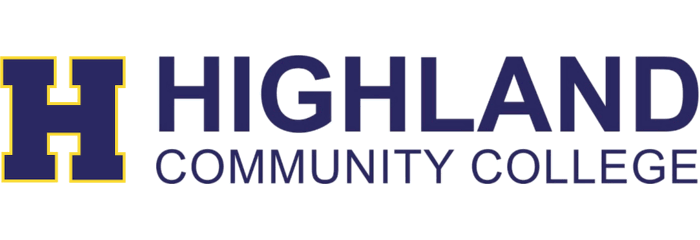 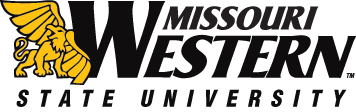 TRANSFER GUIDELINES FOR HIGHLAND COMMUNTY COLLEGE EARLY CHILDHOOD EDUCATION (A.A) TO MISSOURI WESTERN STATE UNIVERSITY EARLY CHILDHOOD EDUCATION (B.S.E)Requirements___ Earn a minimum of 120 credit hours (100 level and above, maximum of 6 CED credit hours applicable)___ Earn a minimum of 30 credit hours in upper division courses.  Lower division transfer courses accepted as meeting upper division department course requirements cannot be used to fulfill this requirement. ___ Earn 30 of the last 45 credit hours at MWSU in institutional course work (exclusive of credit by exam)___ Participate in required departmental and campus wide assessments.___ Earn an overall GPA of at least 2.75 and a major GPA of at least 3.0 with a least a 3.0 GPA in edu. courses ___ Fulfill the Missouri Constitution requirement.___ Successfully pass the Missouri Higher Education Civics Achievement exam.PLEASE NOTE: General Education focuses on a broad range of courses that help students acquire academic skills and knowledge necessary for understanding, communicating and performing in a diverse and complex world. Bachelor degrees acquire a general studies curriculum with a minimum of 42 credit hours. Specific course options can be found through the student’s GPS record in GoldLink or at missouriwestern.edu/registrar/gened.For more information, please contact:Missouri Western State University	Missouri Western State UniversityOffice of Admissions	Education Department4525 Downs Drive	Murphy Hall 111St. Joseph, MO 64507	816-271-5950816-271-4266	education@missouriwestern.eduadmission@missouriwerstern.eduHighland Community CollegeMissouri Western State UniversityGeneral StudiesCATEGORY ONE: BASIC SKILLS – Select one course from each of the following groups. (12-14 credits)General StudiesCATEGORY ONE: BASIC SKILLS – Select one course from each of the following groups. (12-14 credits)MAT 104 College Algebra MAT 106 Calculus MAT 108 Contemporary Math MAT 203 Basic StatisticsMAT 116 College Algebra MAT 167 Calculus/Analytic Geometry I MAT 110 Contemporary Problem-Solving MAT 203 Introductory StatisticsENG 101 College English I ANDENG 102 College English II OR ENG 103 Comp IIENG 104 College Writing & Research ANDENG 108 College Writing & ResearchSP 101 Oral Communications SP 106 Public SpeakingCOM 104 Oral CommunicationsCATEGORY TWO: NATURAL SCIENCE – Select one course w/ lab from two of the groups. (8-10 credits)CATEGORY TWO: NATURAL SCIENCE – Select one course w/ lab from two of the groups. (8-10 credits)BS 101 College Biology BS 201 General Zoology BS 202 General BotanyBIO 101 Principles of Biology BIO 105 Principles of Organismal Biology BIO 105 Principles of Organismal Biology PS 107 General Chemistry PS 111 College Chemistry ICHE 101 Introduction Chemistry CHE 111 General ChemistryPS 104 Physical GeologyESC 111 Physical GeologyPS 102 Concepts of Physics PS 203 General Physics I PS 215 College Physics IPHY 101 Physics for Liberal Arts PHY 110 College Physics PHY 210 University PhysicsPS 108 Astronomy PS 101 College Physical SciencePHY 104 Introduction to Astronomy TRNS 010 Lower Div Transfer CourseCATEGORY THREE: SOCIAL SCIENCE – Select at least one course from each of following groups. (9 credits)CATEGORY THREE: SOCIAL SCIENCE – Select at least one course from each of following groups. (9 credits)ANT 112 General Anthropology BUS 203 Macroeconomics BUS 204 Microeconomics GEO 212 World Regional Geography PSY 101 General Psychology SOC 101 General Sociology SOC 120 General AnthropologyECO 260 Principles of MacroeconomicsECO 261 Principles of MicroeconomicsGEO 100 World GeographyPSY 101 PsychologySOC 110 Intro to SociologyHIS 101 United States History to 1877HIS 102 United States History since 1877POL 100 United States  GovernmentHIS 140 American History to 1865HIS 150 American History since 1865PSC 101 American National Government CATEGORY FOUR:  HUMANITIES – Select one course from three of the four groups. (9 credits)CATEGORY FOUR:  HUMANITIES – Select one course from three of the four groups. (9 credits)HIS 103 History of Western Civilization IHIS 104 History of Western Civilization IIHIS 200 Ancient and Medieval CivilizationHIS 210 Early Modern CivilizationENG 202 American Lit.: Pre-Colonial to Civil WarENG 208 Intro to Short StoryENG 209 American Lit.: Reconstruction to PresentENG 210 World Lit: Beginnings to RenaissanceENG 211 World Lit: Enlightenment to PresentENG 212 British Lit: Middle Ages to 1800ENG 213 British Lit: 1800 to PresentPHI 101 Intro to PhilosophyPHI 102 Intro to EthicsPHI 105 Religions of the WorldENG 210 Approaches to LiteratureENG 210 Approaches to LiteratureENG 210 Approaches to LiteratureENG 210 Approaches to LiteratureENG 210 Approaches to LiteratureENG 210 Approaches to LiteratureENG 210 Approaches to LiteraturePHL 210 Intro to Philosophy PHL 230 EthicsREL 250 Religions: East Asia & OceaniaA 101 Art Appreciation M 103 Music History/ AppreciationM 162 Intro to World MusicM 223 History of JazzTH 108 History/Appreciation of Theatre ArtsART 100 Intro to ArtMUS 101 Perspectives of MusicMUS 101 Perspectives of MusicMUS 101 Perspectives of MusicTHR 113 Introduction to TheatreLG 101 Spanish ILG 102 Spanish IILG 201 Spanish IIISPA 100 Elementary Spanish ISPA 101 Elementary Spanish IISPA 200 Intermediate Spanish ISPA 101 Lower Div Transfer CourseCATEGORY FIVE: PHYSICAL HEALTH – Select one course from each of the following groups. (4 credits)CATEGORY FIVE: PHYSICAL HEALTH – Select one course from each of the following groups. (4 credits)PE 112 Personal/Community HealthPE 139 Lifetime FitnessPED 101 Fitness & WellnessPED 101 Fitness & WellnessAny activity course ranging from PE 102 to 249PED 011 Generic PE Activity EARLY CHILDHOOD EDUCATION BLOCK TRANSFER COURSESEARLY CHILDHOOD EDUCATION BLOCK TRANSFER COURSESECH 250 Early Childhood PracticumEDU 203 Participations in TeachingECH 100 Early Childhood FundamentalsEDU 300 Introduction to Early Childhood Edu.ECH 110 Early Childhood Credential Portfolio IEDU 313 Fam/Comm/Schools – PartneringECH 115 Early Childhood Credential Portfolio IIEDU 314 Issues & Trends in Mgmt. of ProgramsECH 200 Program Planning & DevelopmentEDU 332 Teaching in the Integrated AreasECH 150 Creative Experiences w/ young ChildrenEDU 344 Early Childhood AssessmentECH 160 Observing & Interact w/ young ChildrenEDU 357 Intro to Early Childhood Special EduECH 220 Principles of InclusionEDU 357 Intro to Early Childhood Special EduCOURSES TO BE COMPLETED AT MWSUEDU 150 Psychological Development of Children & Adolescents for Educators (3)EDU 202 Introduction to Education (3)EDU 225 Educational Psychology (3)EDU 308 Multicultural Ed (3)EDU 315 Psychology and Education of the Exceptional Child (3)EDU 316 Organizing, Developing & Managing Environments for young Children (3)EDU 325 Introduction to Reading Language Arts Methods (5)EDU 333 Science and SS for young Children (3)EDU 334 Play-Based Instruction (3)EDU 348 Language Development for Educators (3)EDU 351 Mathematics Methods for EC & Elementary Education (3)EDU 360 Assessing & Individualizing Reading (3)EDU 370 Behavior Management (3)EDU 374 Literacy Development in Early Childhood (3)EDU 391 Curriculum Methods & Materials EC (3)EDU 392 Exp. Teaching EC (2)EDU 400 Seminar in EC & Human Relations (3)EDU 462 EC Student Teaching (9)